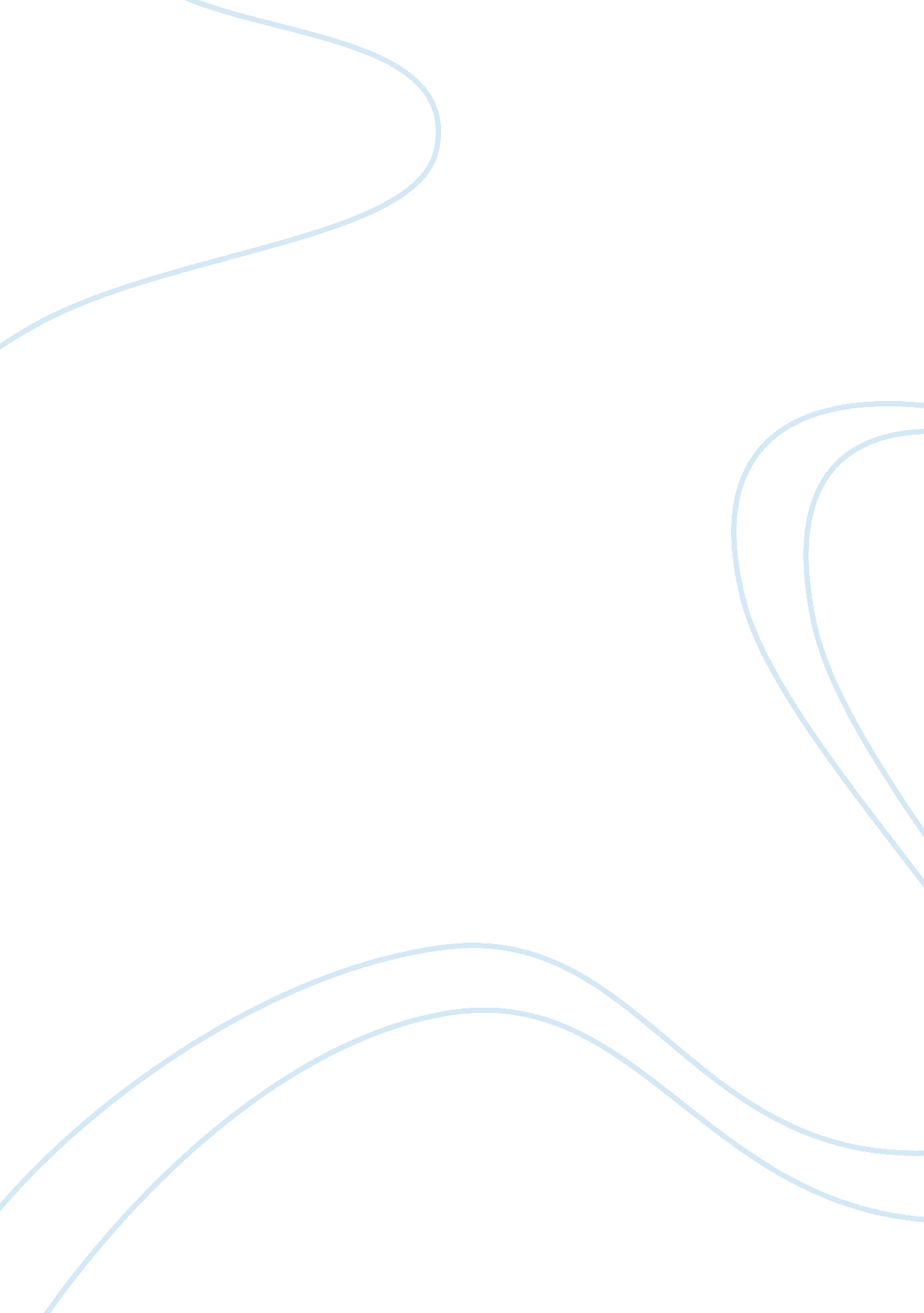 Buddy cianci documentary movie reviews examplesCountries, United States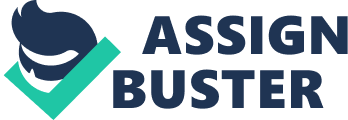 Movie review-“ Buddy: The rise and fall of America’s most notorious mayor” The film, “ Buddy: The rise and fall of America’s most notorious mayor” features the story of a contradictory and very determined former Mayor of Providence Rhode Island, Buddy Cianci. It was directed by Cherry Arnold and features Rudy Cheeks, Frank Corrente, Mayor Vincent Cianci among others. 
The film shows how Buddy Cianci developed his political career and later fell. Buddy is shown as having obtained good education in political studies. He overcame hardships and is shown to be determined in pursuing his goals (Ostrand, 2007). 
Many people loved Buddy and although he did not have godfathers he rose to power and ruled as the mayor of Providence for 30 years! This clearly presents his rise. While in power he was charged for assaulting his soon-to-be-ex-wife’s lover. He was sentenced to 5 years imprisonment and soon resigned. After release, he ran a talk show, gained popularity, ran for the mayor of Providence and won! As such the movie clearly shows Buddy as man who was gifted with a lot of brilliance (Ostrand, 2007). 
The movie also shows how Buddy brought developments to the town of Providence in the form of theaters, museums, new businesses, art centres and a skating ring. Unfortunately the FBI recorded Buddy’s colleagues accepting bribes in his name. He was found guilty of 1 out of 27 charges brought against him. He was found guilty of RICO (Racketeer Influenced and Corrupt Organizations Act) (Ostrand, 2007). He was imprisoned for five years and this marks another low for the good leader. 
This film presents the dynamics of politics with corruption and violence that is characteristic of politics being presented properly. It responds to the viewers’ questions on how some politicians manage to survive in power for very long. Works Cited Ostrand, M. (2007). Buddy: The Rise and Fall of America’s Most Notorious Mayor. Film School Rejects. Retrieved December 18, 2013, from http://www. filmschoolrejects. com/news/buddy-the-rise-and-fall-of-americas-most-notorious-mayor. php 